KUPNÍ SMLOUVAdle § 2079 a násl. zákona č. 89/2012 Sb., občanský zákoník, ve znění pozdějších předpisů
LIBUŠÍN - DODÁVKA VOLNÉHO INTERIÉRUWISPI : 2019/140/SI.Smluvní strany1. Národní muzeum v přírodě, příspěvková organizacese sídlem Palackého 147, Rožnov pod Radhoštěm, PSČ 756 61na straně kupujícíhoaFIALA Stolařství s.r.o.se sídlem Podhradní Lhota 13, PSČ 768 71Zapsaná v obchodním rejstříku vedeném u Krajského soudu v Brně oddíl C, vložka 66972na straně prodávajícíhoII.Předmět smlouvyPředmětem této kupní smlouvy je dodat kupujícímu vybavení volného interiéru do objektu národní kulturní památky v areálu Pustevny do objektu Libušina s restauračním provozem a bytem správce (dále jen „zboží") a to v rozsahu a dle specifikace uvedené v příloze č. 1 této kupní smlouvy, která tvoří nedílnou součást této smlouvy. Prodávající se dále zavazuje umožnit kupujícímu nabýt vlastnické právo ke zboží. Kupující se zavazuje zboží převzít a zaplatit za ně prodávajícímu dohodnutou kupní cenu. Rozsah předmětu smlouvy je konkrétně vymezen úplnou technickou dokumentací zhotovenou společností Masák & Partner s.r.o. se sídlem Gogolova 228/8, Praha 1 - Hradčany, PSČ 118 00, která tvoří Přílohu č. 1 a je nedílnou součástí této smlouvy.Předmět smlouvy bude realizován v souladu s ustanoveními této kupní smlouvy, se zadávacími podmínkami a s nabídkou podanou prodávajícím k veřejné zakázce označené Libušin - dodávka volného interiéru, II a dále Technickými požadavky zadavatele (příloha č. 1 této smlouvy).Dodávkou zboží dle této smlouvy se rozumí zpracování dílenské dokumentace, z níž bude patrné splnění podmínek Kupujícího, dodávka všech požadovaných prvků, jejich doprava na místo určení, osazení, jejich zapojení včetně všech případných montážních prací nezbytných pro řádné dokončení dodávky a dále instalace a zaškolení v tomto rozsahu:Zajištění všech nezbytných zkoušek, atestů a revizí podle ČSN a případných jiných právních, technických nebo hygienických předpisů platných v době provádění a předání dodávky, kterými bude prokázáno dosažení předepsané kvality a předepsaných parametrů.Instalace zboží a odstranění všech obalů nebo materiálu po ukončení dodávky.Demonstrace dosažení garantovaných provozních parametrů podle předpisu výrobce před předáním předmětu plnění.Předání protokolů o verifikaci a/nebo kalibraci technických parametrů předmětu, pokud to předmět smlouvy vyžaduje.Předání technické dokumentace, záručních listů a návodu k obsluze.Zaškolení obsluhy (2 osoby) včetně náležitého seznámení s údržbou zboží.III.Kupní cena a platební podmínkySmluvní strany se dohodly na celkové kupní ceně takto:cena celkem bez DPH KRITÉR,UM hodnoceni	2 722 962 KčDPH	   571 822 KčCENA CELKEM VČETNĚ DPH	3 294 784 Kčslovy: třimilionydvěstědevadesátčtyřitisícsedmsetosmdesátčtyři korunNedílnou součástí toto smlouvy je oceněný položkový rozpočet, který tvoří přílohu č. 2 této Kupní smlouvy.Kupní cena zahrnuje veškeré náklady prodávajícího spojené se splněním jeho závazku z této kupní smlouvy, tj. cena zboží včetně dopravného, vynášky do určených prostor, likvidace obalů, dokumentace, instalace a zaškolení kupujícího a dalších souvisejících nákladů.Kupní cena sjednaná v odst. 1 tohoto článku je stanovena jako nejvýše přípustná, překročitelná pouze za podmínek dohodnutých v této smlouvě.Úhrada kupní ceny zboží bude provedena jednorázově po předání a převzetí zboží kupujícím. Podkladem pro úhradu kupní ceny bude faktura. Faktura bude mít náležitosti daňového dokladu a bude obsahovat mimo obchodního označení subjektů, identifikačních platebních údajů rovněž informaci o množství, ceně a daňovém zatížení dodaného zboží. Dále musí obsahovat číslo této smlouvy a úplný název veřejné zakázky dle této smlouvy.V případě, že faktura nebude mít všechny potřebné náležitosti a přílohy nebo nebude-li cena v souladu s cenou uvedenou v kupní smlouvě, je kupující oprávněn ji vrátit prodávajícímu, aniž by se tím kupující dostal do prodlení. V tom případě se na fakturu hledí jako na nedoručenou a po doručení opravené faktury běží nová doba splatnosti.Splatnost faktury stanoví smluvní strany do 30 dnů od data dodání faktury kupujícímu.Peněžitý závazek prodávajícího se považuje za splněný v den, kdy je příslušná částka odepsána z účtu kupujícího.IV.Místo a doba plněníZboží, které je předmětem této kupní smlouvy, dopraví prodávající do objektu národní kulturní památky v areálu Pustevny do objektu Libušina s restauračním provozem a bytem správce, turistická útulna Libušin, Prostřední Bečva 221, PSČ 756 56. Místo plnění je uvedeno rovněž v technické specifikaci citované v čl. II odst. 1 této smlouvy.Prodávající a kupující se dohodli na době plnění takto:2.1 Prodávající je oprávněn provést zaměření vnitřních rozměrů jednotlivých místností v místě plnění po podpisu této smlouvy, nejdříve však od 1.4. 2019.2.3 Prodávající se zavazuje předat kupujícímu dílenskou dokumentaci dle čl. II odst. 3 této smlouvy, a to nejpozději do 15. 9. 2019.2.2 Prodávající se zavazuje předat kupujícímu předmět smlouvy do 25.10. 2019.Prodávající a kupující se dohodli, že pokud dojde ke změně data uvedeného v odst. 2 bodě 2.2 tohoto článku, uzavřenou o této skutečnosti dodatek k této kupní smlouvě, v němž uvedenou rozhodné skutečnosti týkající se změny dotčeného data.Vyklizené a vyčištěné místo plnění je prodávající povinen kupujícímu předat písemným zápisem, nestane - li se tak již v rámci přejímacího řízení, nejpozději do dvou dnů ode dne předání díla.V.Kvalita zboží a technická dokumentaceJednotlivé zboží, dodávky zboží musí být bez závad.Prodávající je odpovědný za kvalitu zboží. Prodávající je povinen provádět kontrolu nejvyšší jakosti zboží. Kupující nebo prodávající umožní kontrolu kvality dodávaného zboží na výzvu druhé smluvní strany.Smluvní strany se dohodly, že dodané zboží musí být nové, nerepasované.VI.Záruka na zboží, vady a reklamace zbožíProdávající poskytuje kupujícímu záruku na to, že zboží jím dodané odpovídá všem vlastnostem, které kupující požaduje podle této kupní smlouvy (dále jen „vysoká jakost"), v délce 24 měsíců od okamžiku dodání zboží.Dodané zboží má vady v případě, že:neodpovídá množstvím, provedením, vlastnostmi nebo požadavkům uvedeným v kupní smlouvě nebo v příloze č. 1 této smlouvy, (přejímka kvantitativní),při dodání není provedeno ve vysoké kvalitě (přejímka kvalitativní),na dodaném zboží váznou právní vady, zejména práva třetích osob a zejména práva vyplývající z průmyslového, duševního nebo jiného druhu vlastnictví.při dodání nebude k dodávce přiložen smlouvou určený doklad nebo přiložený doklad bude mít vadu.Nároky z vad nevznikají, pokud k závadě došlo na straně kupujícího nevhodným nebo neodborným použitím, chybou nebo nedbalou manipulací a přirozeným opotřebením, jakož i provedenými zásahy kupujícího nebo třetí osoby do předmětu dodávky.V případě, že prodávající dodá vadné zboží má kupující právo na vrácení kupní ceny v hodnotě vadného zboží a právo na odpočet hodnoty kupní ceny vadného zboží započtením se svou povinností úhrady splatného závazku.Je-li zboží dodáno prodávajícím opakovaně vadné, jedná se o podstatné porušení této smlouvy. Kupující má právo při třetím opětovném dodání zboží s vadami na slevu kupní ceny, do doby nápravy nebo může odstoupit od dosud neuskutečněných dodávek nebo odstoupit od této smlouvy.Vadná dodávka zboží se vyznačí při přejímce a zboží se vrátí ihned prodávajícímu. Vady skryté nebo zjištěné po převzetí zboží budou prodávajícímu oznámeny písemně na jeho shora uvedenou adresu. Prodávající je povinen převzít vadné zboží zpět a vystavit na vrácené zboží a jeho hodnotu dobropis.Vady zboží, které se projeví během záruční doby, budou prodávajícím odstraněny bezplatně.8 Kupující má právo na odstranění vady dodáním nové věci nebo opravou; je-li vadné plnění podstatným porušením smlouvy, také právo od smlouvy odstoupit. Právo volby plnění má kupující.Případné vady zboží nebo jeho jednotlivých jeho částí budou kupujícím uplatněny u prodávajícího formou písemné reklamace.Případné vady zboží nebo jeho jednotlivých částí budou kupujícím uplatněny u prodávajícího formou písemné reklamace,VII.Odpovědnost smluvních stranProdávající je povinen k náhradě škody, která kupujícímu vznikla přímo nebo zprostředkovaně v důsledku chování nebo jednání prodávajícího zejména:z vad zboží nebo vad dodávky nebo v důsledku porušení povinností a závazku plynoucího z některého ujednání této kupní smlouvy a jejich příloh,v důsledku vad zboží, v důsledku nedodržení vysoké kvality nebo užitných vlastností dodaného zboží, v jehož důsledku třetí osoby uplatnily svá práva na náhradu škody, úhradu nákladů akcí majících za následek odstranění závazného stavu nebo z jiných právních důvodů, jenž lze přičíst k tíži prodávajícího.Nároky prodávajícího vůči kupujícímu jsou vyloučeny tehdy, vznikla-li škoda v důsledku porušení smlouvy kupujícím nebo nesprávným nebo neodborným použitím zboží, chybným nebo nedbalým zacházením se zbožím, přirozeným opotřebením zboží.Pokud je vůči kupujícímu uplatněn nárok třetími osobami, vystupuje prodávající vůči kupujícímu v rozsahu, v jakém by i on bezprostředně odpovídal, pro vyrovnání škody mezi kupujícím a prodávajícím se uplatní ujednání o vadách zboží. Totéž platí i pro případ přímého nároku vůči prodávajícímu.Odpovědnost stran za částečné nebo úplné nesplnění smluvních povinností je vyloučena, jestliže se tak stalo v důsledku vyšší moci. Pokud vyšší moc působí na dobu nepřesahující 30 kalendářních dnů, jsou strany povinny splnit závazky vyplývající z této smlouvy, jakmile účinky vyšší moci pominou tak, že kupující sdělí své nové požadavky na dodávky zboží podle této smlouvy prodávajícímu.Za vyšší moc podle bodu 4. nelze považovat zpoždění dodávek od subdodavatelů, výluky a stávky, přerušení místních dodávek energií, exploze, výpadek provozního zařízení, nedostatek pracovních sil, sabotáž, nedostatek materiálu, jednání a nečinnost úřadů, nedostatky na straně dopravce, výluka dopravy, zácpy na cestách, jiné překážky způsobené technickou nebo lidskou činností nebo nečinností. Smluvní strany mají povinnost v rámci možností neprodleně poskytovat druhé straně potřebné informace a přizpůsobit v dobré víře své závazky změněným poměrům.Nebezpečí škody na zboží nebo jeho části nese prodávající v plném rozsahu až do dne předání a převzetí předmětu smlouvy bez vad a nedodělků.Prodávající je povinen nahradit kupujícímu v plné výši škodu, která mu vznikla při dodávce zboží, jakož i škody způsobené na majetku kupujícího související s dodávkou zboží (např. poškození objektu Libušina nebo jeho okolí při dopravě zboží, jeho vynášce do objektu nebo montáži a následné instalaci).Vlil.Smluvní pokutyKupující je oprávněn účtovat Prodávajícímu smluvní pokutu ve výši 10.000,-Kč za každý započatý kalendářní den prodlení s plněním konečného termínu dodávky zboží.Kupující je oprávněn účtovat Prodávajícímu smluvní pokutu ve výši 3.000,- Kč za každý započatý kalendářní den prodlení za porušení termínu předání výkresové dokumentace dle čl. IV odst. 2 bod 2.2 této smlouvy.Kupující je oprávněn účtovat Prodávajícímu jednorázovou smluvní pokutu za porušení jeho povinnosti provést servisní prohlídku a testu specifikací před ukončením záruční doby, a to ve výši 100.000,- Kč.Kupující je oprávněn účtovat Prodávajícímu smluvní pokutu za prodlení s odstraňováním reklamovaných vad ve výši 5.000,-Kč za každou vadu a kalendářní den prodlení s odstraňováním vady.V případě prodlení s vyklizením a vyčištěním místa plnění se prodávající zavazuje uhradit smluvní pokutu ve výši 0,05 % ze sjednané kupní ceny za každý i započatý den prodlení prodávajícího, nejvýše však 5.000 Kč za den.Prodávající je oprávněn účtovat kupujícímu smluvní pokutu za prodlení s úhradou faktury předloženou po splnění podmínek stanovených smlouvou, a to ve výši 0,015 % z fakturované částky za každý započatý kalendářní den prodlení.Zánik závazku pozdním plněním neznamená zánik nároku na smluvní pokutu za prodlení s plněním.Smluvní pokuty se nezapočítávají na náhradu případně vzniklé škody.IX.Doložka o řešení případných sporů mezi smluvními stranamiV případě vzniku sporu mezi smluvními stranami ta smluvní strana, která se bude cítit poškozena na svých právech má právo navrhnout druhé smluvní straně „jednání o smíru". Současně s návrhem jednání o smíru předloží druhé smluvní straně - návrhy a důkazy včetně fotokopií listin potvrzující její tvrzení a návrh na konečné řešení.Pokud nedojdou smluvní strany k dohodě do 30 dnů od předložení návrhu na jednání o smíru, bude spor řešen prostřednictvím místně příslušného soudu podle sídla kupujícího.X.Závěrečná ustanoveníVe smluvních vztazích, které nejsou upraveny kupní smlouvou, se obě strany řídí příslušnými ustanoveními občanského zákoníku.Prodávající prohlašuje, že má oprávnění k činnosti dle rozsahu této smlouvy.Smluvní strany se dohodly, že veškeré sporné záležitosti týkající se závazků z této smlouvy budou řešeny především dohodou.Účastníci se zavazují zachovávat mlčenlivost o technických a obchodních informacích druhé strany, které se dozvěděli v souvislosti s plněním dle této smlouvy.Kupující je povinným subjektem dle zákona č. 340/2015 Sb., o registru smluv (dále jen "zákon o registru smluv"). Prodávající bere na vědomí a výslovně souhlasí s tím, že tato smlouva včetně všech jejich změn a dodatků, podléhá uveřejnění v Registru smluv (informační systém veřejné správy, jehož správcem je Ministerstvo vnitra). Kupující se zavazuje, že provede uveřejnění této smlouvy včetně všech jejich změn a dodatků dle příslušného zákona o registru smluv.Tato smlouva nabývá platnosti dnem podpisu a účinnosti nejdříve dnem uveřejnění smlouvy v Registru smluv. O této skutečnosti Objednatel prodávajícího uvědomí.Účastníci prohlašují, že se řádně seznámili s obsahem této smlouvy, který odpovídá jejich pravé a svobodné vůli, učiněné nikoliv v tísni či za nápadně nevýhodných podmínek a na důkaz toho připojují své podpisy.Smluvní strany berou na vědomí, že se podle § 211 odst. 3 zákona č. 134/2016 Sb., o zadávání veřejných zakázek, v platném znění, na uzavření této smlouvy vztahuje povinnost provést ji v elektronické podobě.Přílohy smlouvy:Příloha č. 1 - Technická dokumentace, včetně požadavků na materiál a zpracováníPříloha č. 2 - Oceněný položkový rozpočetZa prodávajícího:	12.7.2019Bc. Erik Fiala jednatelOTISK RAZÍTKA. Národní muzeum v přírodě° příspěvková organizacePalackého147756 61 Rožnov pod Radhoštěmgenerální ředitelOTISK RAZÍTKAFIALA Stolařství, sro.Podhradní Lhota 13
768 71 PODHRADNÍ LHOTA +420 724 713 250
e-mail: fialastolarstvi@email.cz
IČ: 29226325 • DIČ: CZ29226325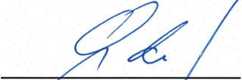 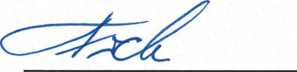 Ing. Jindřich Ondruš generální ředitel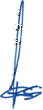 Doložka kupujícího: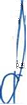 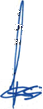 Předběžnou řídící kontrolu dle ustanovení § 11,vyhl.č. 416/2004 Sb., kterou se provádí zákon č. 320/2001Sb., o finanční kontrole, v platném zněníProvedl příkazce operace: Ing. Milan GesierichDne :2.7.2019Předkládá správce rozpočtu: Ing. Věra Cábová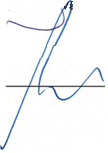 Dne 2.7.2019Náležitosti smlouvy kontroloval: recte Corporation s.r.o.Dne 2.7.2019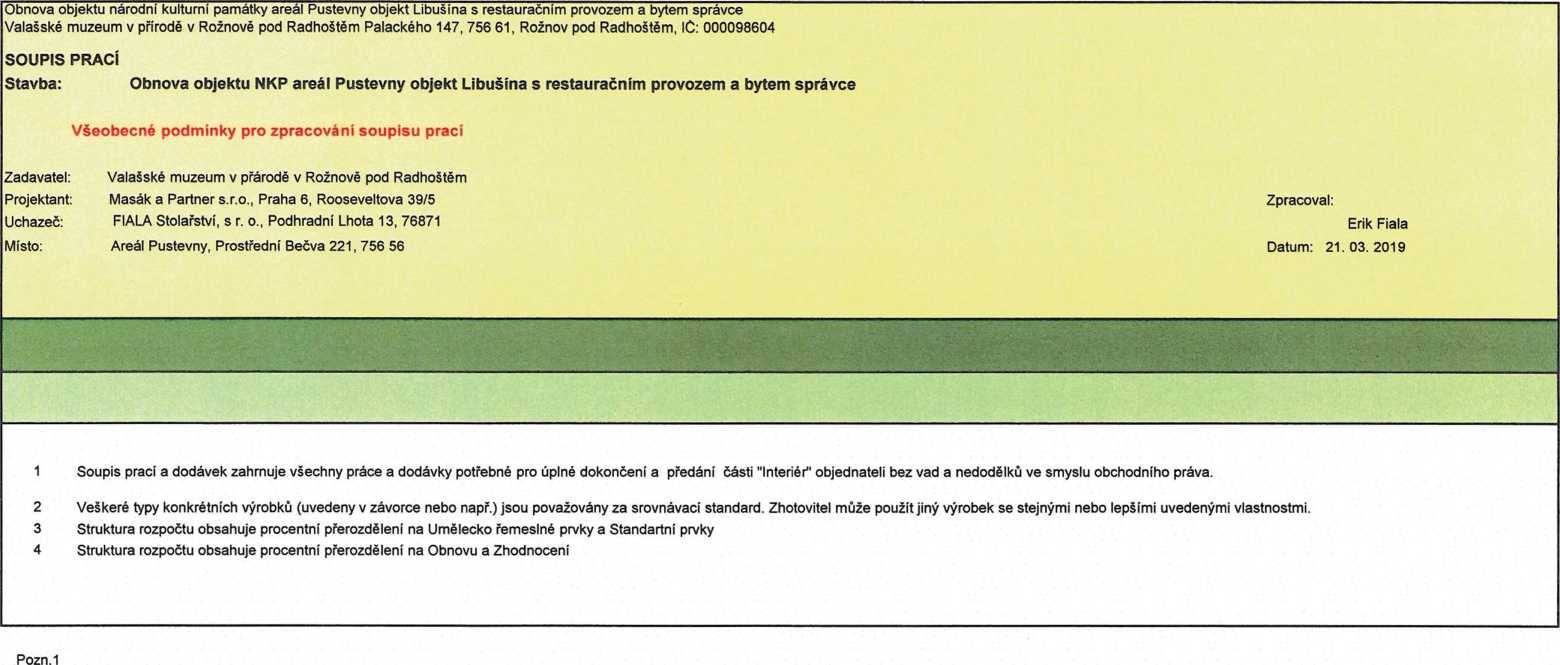 Pozn.2REKAPITULACE ZAKAZKYKód:Zakázka:	Obnova objektu NKP areál Pustevny objekt Libušina s restauračním provozem a bytem správce - volný interiér +gastroPoznámka: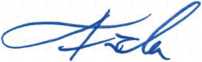 Erik FialaFIALA. Stolařstvi, sj.o.Podhradní Lhota 1376S 71 PODHRADNÍ LHOTA Tel.+420 724 713250e-mail: fialastolarstvi@email.cz IC: 29226325DIČ: CZ29226325REKAPITULACE OBJEKTU ZAKAZKY A SOUPISU PRACÍKód:KódObjekt) Soupis pracíCena bez DPH [CZK]Cena s DPH [CZK]TypNáklady zakázky celkemSO 01 HLAVNÍ OBJEKTpor.č.1 (glób. STAV INTERIÉRMEZISOUČET SO 01 Hlavní objektyCELKEM SO 01Obnova objektu NKP areál Pustevny objekt Libušina s restauračním provozem a bytem správceČást:	Dělení prací na Obnovu/Zhodnocení a Umělecko řemeslné prvky/Standartní prvkyZadavatel:	Valašské muzeum v přárodě v Rožnově pod RadhoštěmProjektant:	Masák a Partner s.r.o., Praha 6, Rooseveltova 39/5Uchazeč:	FIALA Stolařství, s. r. o., Podhradní Lhota 13, 768 71Místo:	Areál Pustevny, Prostřední Bečva 221, 756 56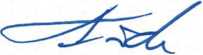 FIALA. Stolařství, s.r.o.Podhradní Lhota 13768 71 PODHRADNÍ LHOTATel.: +420 724 713 250 e-mail: fialastolarstvi@email.czIČ: 29226325DIČ: CZ29226325IČO:000 98 604DIČ:CZ 000 98 604Oprávněná osoba:Ing. Jindřich Ondruš, generální ředitelKontaktní osoby:Ing. Milan GesierichBankovní spojení:xxxxxxxxxxxxxxxxČíslo účtu:xxxxxxxxxxxxxxxxProfil zadavatele:https://nen.nipez.cz/profil/VMPIČO:29226325DIČ:CZ29226325Jednající:     Bc. Erik Fiala, jednatelBankovní spojení:xxxxxxxxxxxxxxxxxxxČíslo účtu:xxxxxxxxxxxxxxxxxxxKontaktní osoba:Bc. Erik FialaTelefon, email:xxxxxxxxxxxxxxxxxxxxxxxxxxxxxxxKSO:Místo:	Areál Pustevny, Prostřední Bečva 221, 756 56CC-CZ:Datum:22.11.2018Zadavatel:IČ:Valašské muzeum v přárodě v Rožnově pod RadhoštěmDIČ:Uchazeč:IČ:29226325FIALA Stolařství, s. r. o., Podhradní Lhota 13, 768 71DIČ:CZ29226325Projektant:IČ:Masák a Partner s.r.o., Praha 6, Rooseveltova 39/5DIČ:Cena bez DPHCena bez DPHCena bez DPHCena bez DPH2 722 962,00DPH	základnísníženáSazba daně21,00%15,00%Základ daně2 722 962,000,00Základ daně2 722 962,000,00Výše daně571 822,020,00Cena s DPHVCZK3 294 784,02Zakázka:Obnova objektu NKP areál Pustevny objekt Libušina s restauračním provozem a bytem správce - volný interiér + gastroMísto:Areál Pustevny, Prostřední Bečva 221, 756 56	Datum:	10. 07. 2015Zadavatel:v,	n	~	t x	Masák a Partner s.r.o., Praha 6, RooseveltovaValasske muzeum v prarode v Rožnove pod Radhostem	Projektant:Uchazeč:FIALA Stolařství, s. r. o., Podhradní Lhota 13, 768 71P.Č.soČástOBLAST PROFESNÍ ČÁSTIObnova (0)Zhodnocení (Z)Umělecko řemeslné prvky (URP)Standartní prvky (SP)CelkemS0 01HLAVNÍ OBJEKT1 (22)SO 01STAVINTERIÉR2 430 874,8292 087,21 825 116,0897 846,02 722 962,0MEZISOUČETMEZISOUČETMEZISOUČETMEZISOUČET2 430 874,80292 087,201 825 116,00897 846,002 722 962,00CELKEM SO 012 430 874,80292 087,201 825 116,00897 846,002 722 962,00CELKOVÉ DĚLENÍ DLE O/Z A URP/SP2 430874,80292 087,201 825116,00897846,002 722 962,00CELKEM2 722 962,00Obnova objektu národní kulturní památky areál Pustevny objekt Libušina s restauračním provozemValašské muzeum v přírodě v Rožnově pod Radhoštěm Palackého 147, 756 61, Rožnov pod Radhoštěm, IC: 000098604SOUPIS PRACÍStavba:	Obnova objektu NKP areál Pustevny objekt Libušina s restauračním provozem a bytem správceObjekt:	SO 01 Hlavní objektVolný interiérZadavatel:	Valašské muzeum v přárodě v Rožnově pod RadhoštěmProjektant:	Masák a Partner s.r.o., Praha 6, Rooseveltova 39/5Ucha	FIALA Stolařství, s. r. o., Podhradní Lhota 13, 768 71Místo:	Areál Pustevny, Prostřední Bečva 221, 756 56Obnova objektu národní kulturní památky areál Pustevny objekt Libušina s restauračním provozemValašské muzeum v přírodě v Rožnově pod Radhoštěm Palackého 147, 756 61, Rožnov pod Radhoštěm, IC: 000098604SOUPIS PRACÍStavba:	Obnova objektu NKP areál Pustevny objekt Libušina s restauračním provozem a bytem správceObjekt:	SO 01 Hlavní objektVolný interiérZadavatel:	Valašské muzeum v přárodě v Rožnově pod RadhoštěmProjektant:	Masák a Partner s.r.o., Praha 6, Rooseveltova 39/5Ucha	FIALA Stolařství, s. r. o., Podhradní Lhota 13, 768 71Místo:	Areál Pustevny, Prostřední Bečva 221, 756 56Obnova objektu národní kulturní památky areál Pustevny objekt Libušina s restauračním provozemValašské muzeum v přírodě v Rožnově pod Radhoštěm Palackého 147, 756 61, Rožnov pod Radhoštěm, IC: 000098604SOUPIS PRACÍStavba:	Obnova objektu NKP areál Pustevny objekt Libušina s restauračním provozem a bytem správceObjekt:	SO 01 Hlavní objektVolný interiérZadavatel:	Valašské muzeum v přárodě v Rožnově pod RadhoštěmProjektant:	Masák a Partner s.r.o., Praha 6, Rooseveltova 39/5Ucha	FIALA Stolařství, s. r. o., Podhradní Lhota 13, 768 71Místo:	Areál Pustevny, Prostřední Bečva 221, 756 56Obnova objektu národní kulturní památky areál Pustevny objekt Libušina s restauračním provozemValašské muzeum v přírodě v Rožnově pod Radhoštěm Palackého 147, 756 61, Rožnov pod Radhoštěm, IC: 000098604SOUPIS PRACÍStavba:	Obnova objektu NKP areál Pustevny objekt Libušina s restauračním provozem a bytem správceObjekt:	SO 01 Hlavní objektVolný interiérZadavatel:	Valašské muzeum v přárodě v Rožnově pod RadhoštěmProjektant:	Masák a Partner s.r.o., Praha 6, Rooseveltova 39/5Ucha	FIALA Stolařství, s. r. o., Podhradní Lhota 13, 768 71Místo:	Areál Pustevny, Prostřední Bečva 221, 756 56Obnova objektu národní kulturní památky areál Pustevny objekt Libušina s restauračním provozemValašské muzeum v přírodě v Rožnově pod Radhoštěm Palackého 147, 756 61, Rožnov pod Radhoštěm, IC: 000098604SOUPIS PRACÍStavba:	Obnova objektu NKP areál Pustevny objekt Libušina s restauračním provozem a bytem správceObjekt:	SO 01 Hlavní objektVolný interiérZadavatel:	Valašské muzeum v přárodě v Rožnově pod RadhoštěmProjektant:	Masák a Partner s.r.o., Praha 6, Rooseveltova 39/5Ucha	FIALA Stolařství, s. r. o., Podhradní Lhota 13, 768 71Místo:	Areál Pustevny, Prostřední Bečva 221, 756 56Obnova objektu národní kulturní památky areál Pustevny objekt Libušina s restauračním provozemValašské muzeum v přírodě v Rožnově pod Radhoštěm Palackého 147, 756 61, Rožnov pod Radhoštěm, IC: 000098604SOUPIS PRACÍStavba:	Obnova objektu NKP areál Pustevny objekt Libušina s restauračním provozem a bytem správceObjekt:	SO 01 Hlavní objektVolný interiérZadavatel:	Valašské muzeum v přárodě v Rožnově pod RadhoštěmProjektant:	Masák a Partner s.r.o., Praha 6, Rooseveltova 39/5Ucha	FIALA Stolařství, s. r. o., Podhradní Lhota 13, 768 71Místo:	Areál Pustevny, Prostřední Bečva 221, 756 56Obnova objektu národní kulturní památky areál Pustevny objekt Libušina s restauračním provozemValašské muzeum v přírodě v Rožnově pod Radhoštěm Palackého 147, 756 61, Rožnov pod Radhoštěm, IC: 000098604SOUPIS PRACÍStavba:	Obnova objektu NKP areál Pustevny objekt Libušina s restauračním provozem a bytem správceObjekt:	SO 01 Hlavní objektVolný interiérZadavatel:	Valašské muzeum v přárodě v Rožnově pod RadhoštěmProjektant:	Masák a Partner s.r.o., Praha 6, Rooseveltova 39/5Ucha	FIALA Stolařství, s. r. o., Podhradní Lhota 13, 768 71Místo:	Areál Pustevny, Prostřední Bečva 221, 756 56Datum: 22.11.2018Datum: 22.11.2018—OBNOVAZHODNOCENÍUMĚLECKO ŘEMESLNÉ PRVKYSTANDARTNÍ PRVKYOBNOVAZHODNOCENÍUMĚLECKO ŘEMESLNÉ PRVKYSTANDARTNÍ PRVKYPoř. č.položky URS/výrIDPopis položkyRozměryMjicelkemma jednotkocena celkemO(%)Z(%)URP(%)S(%)O (Kč)Z (Kč)URP (Kč)SP (Kč)celkem Kč bez DPH2 722 962,000,890,110,670,332 430 875292 0871 825 116897 846Volný interiér1INT-01židle k jídelnímu stolu typ 1rozměr - sedák/výška410/400/1010 mmUmístění: 1.10-jídelna LibušinMateriál: jedleTyp prvku: volný interiérPROVEDENÍ: židle selského typu s vyřezávaným opěrákem, ruční truhlářský výrobek s řezbářskými detaily viz. ID INT-01kus247 100,00170 400,000,950,051,000,00161880,008 520,00170 400,000,002INT-02židle k jídelnímu stolu typ 2rozměr - sedák/výška400/400/980 mmUmístění: 1.10-jídelna LibušinMateriál: jedleTyp prvku: volný interiérPROVEDENÍ: židle selského typu s vyřezávaným opěrákem, ruční truhlářský výrobek s řezbářskými detaily viz. ID INT-02kus396 500,00253 500,000,900,100,950,05228 150,0025 350,00240 825,0012 675,003INT-03jídelní stůlrozměr - deska/výška =900/1800/740 mmUmístění: 1.10-jídelna LibušinMateriál: jedleTyp prvku: volný interiérPROVEDENÍ: deskový stůl s vyřezávanými stojinami, ruční truhlářský výrobek s řezbářskými detaily viz. ID INT-03kus726 900,00188 300,000,900,100,950,05169 470,0018 830,00178 885,009 415,004INT-04jídelní stůlrozměr - deska/výška =800/1200/740 mmUmístění: 1.10-jídelna LibušinMateriál: jedleTyp prvku: volný interiérPROVEDENÍ: deskový stůl s vyřezávanými stojinami, ruční truhlářský výrobek s řezbářskými detaily viz. ID INT-04kus524 900,00124 500,000,900,100,950,05112 050,0012 450,00118 275,006 225,005INT-05jídelní stůlrozměr - deska/výška =700/1200/740 mmUmístění: 1.03-jídelna Parma1.10-jídelna LibušinMateriál: jedleTyp prvku: volný interiérPROVEDENÍ: deskový stůl s vyřezávanými stojinami, ruční truhlářský výrobek s řezbářskými detaily viz. ID INT-05kus1124 400,00268 400,000,900,100,950,05241 560,0026 840,00254 980,0013 420,006INT-07zrcadlo nástěnnérozměr - šířka/výška =500/800 mmUmístění: 1.06 - WC - ženy 1.08-WC-muži 2.03 - šatna - ženy 2.06 - šatna - mužiMateriál:Typ prvku: volný interiérPROVEDENÍ: zasadit do do obkladu viz. ID INT-07kus42 350,009 400,000,900,100,800,208 460,00940,007 520,001 880,007INT-08dávkovač mýdlarozměr - šířka/hloubka/výška =500/800 mmUmístění: WC invalidi 1.06WC ženy 1.07WC muži 1.08WC ženy 2.04WC muži 2.05Materiál:Typ prvku: volný interiérnádobka, povrch matný viz. ID INT-08kus42 650,0010 600,000,900,100,500,509 540,001 060,005 300,005 300,008INT-09odpadkový košrozměr - objem 26,5I, rozměr360x160x435 mmUmístění: WC invalidi 1.06WC ženy 1.07WC muži 1.08Materiál:Typ prvku: volný interiérPROVEDENI: Nerezový závěsný odpadkový koš, povrch matný 3viz. ID INT-09kus37 075,0021 225,000,900,100,500,5019 102,502 122,5010 612,5010 612,509INT-10zásobník na toaletní papírrozměr - omax. Rozměr náplně290x1 OOmmUmístění: WC ženy 1.07 - kabinky WC muži 1.08 - kabinkaMateriál:Typ prvku: volný interiérpovrch matný 3viz. ID INT-10kus43 111,0012 444,000,900,100,500,5011199,601 244,406 222,006 222,0010INT-16zásobník na ručníkyrozměr - šířka/hloubka/výška =320/100/435 mmUmístění: WC invalidi 1.06WC ženy 1.07WC muži 1.08Materiál:Typ prvku: volný interiérPROVEDENÍ: Nerezový zásobník skládaných papírových ručníků, vč.Klíče, k montáži pod omítku, povrch matný 3viz. ID INT-16kus33 761,0011 283,000,900,100,500,5010 154,701128,305 641,505 641,5011INT-24spodní skříňka kuchyňskározměr - šířka/hloubka/výška =600/600/800 mmUmístění: 2.13-obývací pokoj s k.k.Materiál:Typ prvku: volný interiérPROVEDENÍ: spodní díl kuchyňské linky se zásuvkami, nový prvek - typový výrobek viz. ID INT-24kus210 650,0021 300,000,900,100,500,5019 170,002 130,0010 650,0010 650,0012INT-25spodní skříňka kuchyňskározměr - šířka/hloubka/výška =210/600/900 mmUmístění: 2.13-obývací pokoj s k.k.Materiál:Typ prvku: volný interiérPROVEDENÍ: spodní díl kuchyňské linky se zásuvkami, nový prvek - typový výrobek viz. ID INT-25kus17 200,007 200,000,900,100,500,506 480,00720,003 600,003 600,0013INT-26spodní skříňka s dřezemrozměr - šířka/hloubka/výška =500/600/900 mmUmístění: 2.13-obývací pokoj s k.k.Materiál:Typ prvku: volný interiérPROVEDENÍ: spodní díl kuchyňské linky s nerezovým dřezem, nový prvek -, nový prvek - typový výrobek viz. ID INT-26kus119 750,0019 750,000,900,100,500,5017 775,001 975,009 875,009 875,0014INT-27spodní skříňka kuchyňská rohovározměr - šířka/hloubka/výška =700/900/900 mmUmístění: 2.13-obývací pokoj s k.k.Materiál:Typ prvku: volný interiérPROVEDENÍ: spodní díl kuchyňské linky do rohu, nový prvek - typový výrobek viz. ID INT-27kus114 320,0014 320,000,900,100,500,5012 888,001 432,007 160,007 160,0015INT-28spodní skříňka s varnou deskourozměr - šířka/hloubka/výška =600/600/900 mmUmístění: 2.13-obývací pokoj s k.k.Materiál:Typ prvku: volný interiérPROVEDENÍ: spodní díl kuchyňské linky s troubou a varnou deskou, nový prvek - typový výrobek viz. ID INT-28kus128 500,0028 500,000,900,100,500,5025 650,002 850,0014 250,0014 250,0016INT-29věšák nástěnnýrozměr - šiřka/hloubka/výška =dl. 700 mmUmístění: 2.03 - šatna - ženy 2.06 - šatna - muži2.08 - předsíňMateriál:Typ prvku: volný interiérPROVEDENÍ: dřevěný šatnový věšák s kovovými háky 2 viz. ID INT-29kus25 350,0010 700,000,900,100,500,509 630,001 070,005 350,005 350,0017INT-30jídelní stůlrozměr - deska /výška1200/800/740 mmUmístění: 2.07 - denní místnost2.13-obývací pokoj s k.k.Materiál:Typ prvku: volný interiérPROVEDENÍ:jídelní stůl dřevěný čtyřmístný, typový výrobek viz. ID INT-30kus27 900,0015 800,000,900,100,500,5014 220,001 580,007 900,007 900,0018INT-31toaletní štětkarozměrUmístění: wC invalidní 1.06, WC ženy 1.07, WC muži 1.08, WC ženy 2.04, WC muži 2.05, WC 2.10Materiál:Typ prvku: volný interiérPROVEDENÍ: WC kartáč s nerezovým držákem, matný povrch, montáž na stěnu viz. ID INT-31kus7890,006 230,000,900,100,500,505 607,00623,003 115,003 115,0019INT-32židle k jídelnímu stolurozměr sedák/výška =400/400/870 mmUmístění: 2.07 - denní místnost, 2.13 obývací pokoj s k.k.Materiál:Typ prvku: volný interiérPROVEDENÍ: stohovatelná dřevěná židle s kovovými nohami, typový výrobek viz. ID INT-32kus83 095,0024 760,000,900,100,500,5022 284,002 476,0012 380,0012 380,0020INT-33postelrozměr sedák/výška =1600/2000 mmUmístění: 2.12-ložniceMateriál:Typ prvku: volný interiérPROVEDENÍ: dvoulůžko s dřevěným rámem , jednoduché, bez úložného prostoru,, typový výrobek viz. ID INT-33kus119 640,0019 640,000,900,100,500,5017 676,001 964,009 820,009 820,0021INT-34lavicerozměr hloubka/výška =450/450 mmUmístění: 1.03-jídelna, 1.10-jídelna61 mMateriál: smrkTyp prvku: volný interiérPROVEDENÍ: dřevěná vyřezávaná lavice podél stěny, ruční truhlářský výrobek, cel. délka lavice	bm, viz. ID INT-34m613 525,00215 025,000,900,100,500,50193 522,5021 502,50107 512,50107 512,5022INT-35příborníkrozměr šířka/hloubka/výška =1680/1150/3070 mmUmístění: 1.10-jidelnaMateriál: jedleTyp prvku: volný interiér247 500,00PROVEDENÍ: replika původního příborníku, ruční truhlářský výrobek s bohatým zdobením viz. ID INT-35kus1247 500,00247 500,000,900,100,500,50222 750,0024 750,00123 750,00123 750,0023INT-37šatní skříňrozměr šířka/hloubka/výška =900/600/1800 mmUmístění: 2.12-ložniceMateriál:Typ prvku: volný interiérPROVEDENÍ: šatní skříň dřevěná dvoukřídlová, dřevěný masiv, typový výrobek viz. ID INT-37kus116 890,0016 890,000,900,100,500,5015 201,001 689,008 445,008 445,0024INT-38nízká skříňrozměr šířka/hloubka/výška =1000/400/700 mmUmístění: 2.12-ložniceMateriál:Typ prvku: volný interiérPROVEDENÍ: skříňka se zásuvkami a jednokřídlými dvířky, dřevěný masiv typový výrobek viz. ID INT-38kus114 210,0014 210,000,900,100,500,5012 789,001 421,007 105,007 105,0025INT-39skříňka pod televizirozměr šířka/hloubka/výška =800/400/700 mmUmístění: 2.13-obývací pokoj s k.k.Materiál:Typ prvku: volný interiérHKuvtutrvi: SKnnKa~se~zasuvKarni, areven lypovy výroběKTTZ~ro INT-39kus113 550,0013 550,000,900,100,500,5012 195,001 355,006 775,006 775,0026INT-40pohovkarozměr šířka/délka =1550/2000 mmUmístění: 2.13-obývací pokoj s k.k.Materiál:Typ prvku: volný interiérPROVEDENÍ: rozkládací pohovka čalouněná viz. ID INT-40kus124 580,0024 580,000,900,100,500,5022 122,002 458,0012 290,0012 290,0027INT-41věšáková stěnarozměr šířka/výška =900/1800 mmUmístění: 2.08 - předsíňMateriál:Typ prvku: volný interiérPROVEDENÍ: dřevěné obložení s věšáky a horní poličkou, typový výrobek víz. ID INT-41kus121 620,0021 620,000,900,100,500,5019 458,002 162,0010 810,0010 810,0028INT-43skříňka kancelářskározměr šířka/hloubka/výška =1200/400/780 mmUmístění: 2.02 - kancelářMateriál:Typ prvku: volný interiérID INT-43kus110 850,0010 850,000,900,100,500,509 765,001 085,005 425,005 425,0029INT-44psací stůlrozměr šířka/hloubka/výška =1400/550 mmUmístění: 2.02 - kancelářMateriál:Typ prvku: volný interiér9 550,00PROVEDENÍ: psací stůl s úložnými prostory, dřevěný masiv, typový výrobek viz. ID INT-44kus19 550,009 550,000,900,100,500,508 595,00955,004 775,004 775,0030INT-45židle kancelářská jednacírozměrUmístění: 2.02 - kancelářMateriál:Typ prvku: volný interiérPROVEDENÍ: čalouněné židle, typový výrobek vizkus22 240,004 480,000,900,100,500,504 032,00448,002 240,002 240,0031INT-46židle kancelářská pracovnírozměrUmístění: 2.02 - kancelářMateriál:Typ prvku: volný interiér3 350,00PROVEDENÍ: pracovní židle pojízdná a otočná, čalouněná, s kovovou konstrukcí, typový výrobek viz. ID INT-46kus13 350,003 350,000,900,100,500,503 015,00335,001 675,001 675,0032INT-47věšák stojanovýrozměrUmístění: 2.02 - kancelářMateriál:Typ prvku: volný interiérPROVEDENÍ: věšák z ohýbaného dřeva viz. ID INT-47kus15 695,005 695,000,900,100,500,505 125,50569,502 847,502 847,5033INT-48držák na toaletní papírrozměr110x130mmUmístění: WC ženy 2.04WC muži 2.05WC 2.10Materiál:Typ prvku: volný interiérPROVEDENÍ: Nerezový držák na toaletní papír, rozměr 110x130mm, povrch matný viz. ID INT-48kus3750,002 250,000,900,100,500,502 025,00225,001125,001125,0034INT-49odpadkový košrozměr výška /průměr270x170 mmUmístění: WC invalidi 1.06WC ženy 1.07WC muži 1.08WC ženy 2.04WC muži 2.05, WC 2.10Materiál:Typ prvku: volný interiérPROVEDENÍ: Nerezový držák na toaletní papír, rozměr 110x130mm, povrch matný viz. ID INT-49kus51 820,009 100,000,900,100,500,508 190,00910,004 550,004 550,0035INT-50věšákrozměr délka /průměr45x20 mmUmístění: WC invalidi 1.06WC ženy 1.07WC muži 1.08WC ženy 2.04WC muži 2.05, WC 2.10Materiál:Typ prvku: volný interiérPROVEDENÍ: Nerezový věšák kulatý povrch matný viz. ID INT-5Ckus7450,003 150,000,900,100,500,502 835,00315,001 575,001 575,0036INT-51madlo k WC pro invalidy sklopnérozměr délka830 mmUmístění: WC invalidi 1.06Materiál:Typ prvku: volný interiérPROVEDENÍ: Madlo sklopné povrch matný viz. ID Ibkus12 580,002 580,000,900,100,500,502 322,00258,001 290,001 290,0037INT-52madlo k WC pro invalidy pevnérozměr délka900 mmUmístění: WC invalidi 1.06Materiál:Typ prvku: volný interiérPROVEDENÍ: Madlo pevné povrch matný viz. ID INT-52kus12 190,002 190,000,900,100,500,501 971,00219,001 095,001 095,0038INT-62popelnice na tříděný odpadrozměr šířka/hloubka/výška800/400/700 mmUmístění: 1.18-odpadkyMateriál:Typ prvku: volný interiérPROVEDENÍ: plastové kontejnery mobilní viz. ID INT-62kus41 220,004 880,000,900,100,500,504 392,00488,002 440,002 440,0039INT-63příborník do výčepurozměr šířka/hloubka/výška2520//6802090 mmUmístění: 1.09 - výčepMateriál: smrkTyp prvku: volný interiérPROVEDENÍ: skříň barová kombinovaná - dvířka a police, atypická, řemeslný individuální výrobek, truhlářská práce, vestavěná lednice a prvky UT, elektronická pokladna viz. ID INT-6kus1159 900,00159 900,000,900,100,500,50143 910,0015 990,0079 950,0079 950,0040INT-64příborník do ofisurozměr šířka/hloubka/výška2520//6802090 mmUmístění: 1.11 -ofisMateriál: smrkTyp prvku: volný interiérPROVEDENÍ: skříň ktrojdílná s prosklenými dvířky atypická, řemeslný individuální výrobek, truhlářská práce viz. ID INT-64kus1143 800,00143 800,000,900,100,500,50129 420,0014 380,0071 900,0071 900,0041INT-65příborník v parmové přístavběrozměr šířka/hloubka/výška1600/350/2332 mmUmístění: 1.03-jídelna - ParmaMateriál: smrkTyp prvku: volný interiérPROVEDENÍ: skříň kombinovaná - dvířka a police, atypická, řemeslný individuálnívýrobek, truhlářská práce viz. ID INT-65kus1101 200,00101 200,000,900,100,500,5091 080,0010 120,0050 600,0050 600,0042INT-66skříň v jídelněrozměr šířka/hloubka/výška1100/3002200 mmUmístění: 1.10-jídelna LibušinMateriál:Typ prvku: volný interiérPROVEDENÍ: prosklená vitrína viz. ID INT-6kus160 900,0060 900,000,900,100,500,5054 810,006 090,0030 450,0030 450,0043INT-67výčep v krčkurozměr šířka/hloubka/výška700/5800/900 mmUmístění: 1.10-jídelna LibušinMateriál: smrkTyp prvku: volný interiérPROVEDENÍ: dřevěný pult obložený, se skleněnou zábranou, zdobenou dřevěným reliefem viz. ID INT-67kus183 000,0083 000,000,800,200,500,5066 400,0016 600,0041 500,0041 500,0044INT-68výčep v krčměrozměr šířka/hloubka/výška1000/5500/900 mmUmístění: 1.03 jídelna ParmaMateriál: smrkTyp prvku: volný interiérPROVEDENÍ: dřevěný pult obložený,doplněný obkladem z latí a posuvnými dvířky viz. ID INT-68kus184 500,0084 500,000,800,200,500,5067 600,0016 900,0042 250,0042 250,0045INT-69hodinyrozměr šířka/výška840/1200 mmUmístění: 1.10-jídelna LibušinMateriál: smrkTyp prvku: volný interiérPROVEDENÍ: dřevěný pult obložený,doplněný obkladem z latí a posuvnými dvířky viz. ID INT-69kus155 000,0055 000,000,950,050,500,5052 250,002 750,0027 500,0027 500,0046INT-70madlo k umyvadlurozměr délka600 mmUmístění: WC invalidi 1.06Materiál: smrkTyp prvku: volný interiérPROVEDENÍ: Madlo svislé pevné, matná nerez viz. ID INT-7Ckus11 350,001 350,000,800,200,500,501 080,00270,00675,00675,0047INT-71Skříňka ve výčepurozměr šířka/hloubka/výška450/150/700mmUmístění: 1.09-výčepMateriál: smrkTyp prvku: volný interiérPROVEDENÍ: Závěsná prosklená skříňka vizkus139 250,0039 250,000,900,100,500,5035 325,003 925,0019 625,0019 625,0048INT-72Krycí dvířka ovládacích prvků SHSrozměr šířka/hloubka/výška350/70/600mmUmístění: 1.09 - výčepMateriál: smrkTyp prvku: volný interiérPROVEDENÍ: Krycí dvířka ovládacích prvků viz. ID INT-7kus12 600,002 600,000,900,100,500,502 340,00260,001 300,001 300,0049INT-73Zarážka dveřírozměr výška /průměr25/45mmUmístění: 1.02, 1.03, 1.08, 1.11,2.06Materiál: nerez ocel220,00Typ prvku: volný interiér220,0073kus8220,001 760,000,800,200,500,501 408,00352,00880,00880,0050Zpracování dílenské dokumentacesoub195 000,00	95 000,00 95 000,00	95 000,00 0,800,200,500,5076 000,0019 000,0047 500,0047 500,0051Stavební přípomoce pro volný interiér%	######	2,00	30 000,00%	######	2,00	30 000,00%	######	2,00	30 000,00%	######	2,00	30 000,000,800,200,500,5024 000,006 000,0015 000,0015 000,0052Přesun hmot procentní pro volný interiér v objektech v do 24 m%	######	1,00	15 000,00%	######	1,00	15 000,00%	######	1,00	15 000,00%	######	1,00	15 000,000,800,200,500,5012 000,003 000,007 500,007 500,00